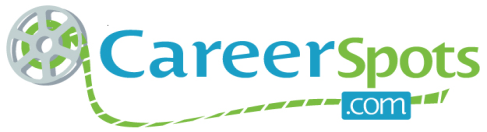 Quick Tips: Business CasualBASIC TIPS:Don’t ever assume the dress is business casual. It’s generally better to overdress if you are unsure.Appearance matters! How you dress influences how you are viewed by your potential colleagues. Business casual=business smart.Depending on the industry, it’s typically best to stick to conservative, tailored dress and nothing overly fashionable. Stay away from oversized jewelry and bold prints. Business casual for women: no short skirts, skirts that are not too tight, wear well fitted clothing.Business casual for men: slacks and collared shirt.Stay closer to business… and farther from casual. 